О внесении изменений  в решение    Совета депутатов  муниципального    образования «Маловоложикьинское» от 15 декабря 2009 года № 15.4                                                                             Принято 23 мая  2014 года            В соответствии с Законом   Удмуртской Республики  от 10 октября  2013 года       № 59-РЗ «О внесении изменений  в Закон Удмуртской Республики «О присвоении классных чинов государственным гражданским служащим Удмуртской Республики» и Закон Удмуртской Республики «О присвоении классных чинов муниципальным служащим в Удмуртской Республике»         СОВЕТ ДЕПУТАТОВ РЕШАЕТ:            Внести в решение Совета депутатов  муниципального образования «Маловоложикьинское» от 15 декабря 2009 года № 15.4. «Об утверждении  Положения о    порядке, условиях выплаты и размерах ежемесячной надбавки за классный чин  муниципальным служащим в органах местного самоуправления  муниципального образования  «Маловоложикьинское»  следующее изменение:          пункт 5 Положения изложить в  новой  редакции:          «5. При поступлении гражданина Российской Федерации, имеющего классный чин государственной гражданской службы Удмуртской Республики, ему выплачивается ежемесячная надбавка к должностному окладу в размере, соответствующем размеру месячного оклада за классный чин, выплачиваемого по последнему месту прохождения государственной службы, до присвоения соответствующего классного чина.";Глава муниципального образования                             	«Маловоложикьинское»                                                                         А.А.Городиловас.Малая Воложикья23 мая 2014 года№ 17.3                                                                    Р Е Ш Е Н И Е          Совета депутатов муниципального образования «Маловоложикьинское»===================================================================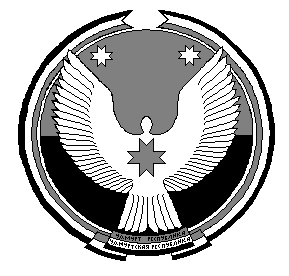 